Important websites and phone numbersChildline 0800 1111NSPCC helpline 0808 800 5000Textline 0800 056 0566www.childline.org.uk www.kidsmart.org.ukSchool Phone numbersLong Lane – 01332 824339Marston – 01889 590373Designated Safeguarding LeadsMrs Bosley (Head Teacher) Mrs McManus (Long Lane)Mrs Thomas (Marston) If you are worried about anything, talk to an adult at school.  We are all here to help keep you safe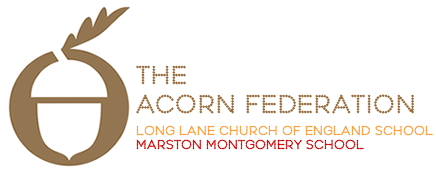 Safeguarding for PupilsBeing Safe and Staying SafeSeptember 2023Being Safe on the Computerhttp://www.kidsmart.org.uk/ Safe Don’t give out personal information online.Meeting someone you have only been in touch with online can be dangerous.Accepting emails, IM messages, or opening files,pictures or texts from people you don’t know or trust can lead to problems – they may contain viruses or nasty messages!Reliable if you like chatting online it’s best to only chat to your real world friends and familyTell your parent, carer or a trusted adult if someone or something makes you feel uncomfortable or worried, or if you or someone you know is being bullied online.What you can do if you’re upsetTalk to friends. Talk to teachers. Talk to dinner staff. Take 10 minutes to calm down. Who can you talk to if you’re worried?If you’re worried about something you can talk to your friends because they are always around. You can also talk to any member of staff. They will listen to you and try to sort out any problems.How to deal with feeling angryThere are some simple things that you can do as soon as you feel angry, frustrated, or annoyed:Count to ten – it can help give you time to think and calm downBreathe slowly and deeply – in through your nose, out through your mouthKeep your voice slow and quietThink before you react – does it matter enough to me to get so angry?Leave a situation - call a 'time out'